Karta nr 2Pierwszą piłkę pokoloruj na czarno – biało.Najmniejszą piłkę pokoloruj na zielono.Piłkę owalną pokoloruj na brązowo.Piłkę w paski pokoloruj na pomarańczowo.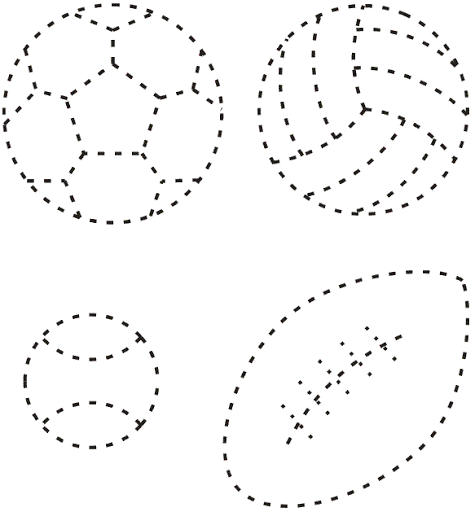 